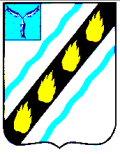 ПУШКИНСКОЕ МУНИЦИПАЛЬНОЕ ОБРАЗОВАНИЕ   СОВЕТСКОГО МУНИЦИПАЛЬНОГО РАЙОНАСАРАТОВСКОЙ ОБЛАСТИСОВЕТ ДЕПУТАТОВ (первого созыва)РЕ Ш Е Н И Еот 13.11.2019 №99р.п. ПушкиноО внесении изменений в решение Совета депутатов Пушкинского муниципального образования от 21.11.2018 №24 «Об установлении земельного налога»В соответствии с  Налоговым кодексом Российской Федерации, руководствуясь Уставом Пушкинского муниципального образования Советского муниципального района Саратовской области, Совет депутатов Пушкинского муниципального образования Советского муниципального района РЕШИЛ: 1. Внести следующие изменения в решение Совета депутатов Пушкинского муниципального образования Советского муниципального района от 21.11.2018 №24 «Об установлении земельного налога» (с изменениями  от  27.06.2019 №76):- пункт 4 решения изложить в новой редакции:«4. Установить налоговые ставки в размерах, не превышающих:».2. Настоящее решение вступает в силу с 1 января 2020 года, но не ранее чем по истечении одного месяца со дня опубликования в районной  газете «Заря».Глава Пушкинскогомуниципального образования                                                                В.А. Панасенко 	Виды земельных участковСтавки налогаВиды земельных участковдля юридических лиц, физических лиц, индивидуальных предпринимателейЗемельные участки, отнесенные к землям сельскохозяйственного назначения или к землям в составе зон сельскохозяйственного использования в населенных пунктах и используемых для сельскохозяйственного производства муниципального   образования;0,3%Земельные участки, занятые жилищным фондом и объектами инженерной инфраструктуры жилищно-коммунального комплекса (за исключением доли в праве на земельный участок, приходящейся на объект, не относящийся к жилищному фонду и к объектам инженерной инфраструктуры жилищно-коммунального комплекса) или приобретенные (предоставленные) для жилищного строительства (за исключением земельных участков, приобретенных (предоставленных) для индивидуального жилищного строительства, используемых в предпринимательской деятельности);0,3%Земельные участки, ограниченные в обороте в соответствии с законодательством Российской Федерации, предоставленные для обеспечения обороны, безопасности н таможенных нужд;0,3%Земельные участки, не используемые в предпринимательской деятельности, приобретенные (предоставленные) для ведения личного подсобного хозяйства, садоводства или огородничества, а также земельные участки общего назначения, предусмотренные Федеральным законом от 29.07.2017 № 217-ФЗ «О ведении гражданами садоводства и огородничества для собственных нужд и о внесении изменений в отдельные законодательные акты Российской Федерации»;0,3%Прочие земельные участки, в том числе земельные участки, отнесенные к землям сельскохозяйственного назначения, землям в составе зон сельскохозяйственного использования, используемые не по назначению.1,5%